Madrid, 8 de abril de 2020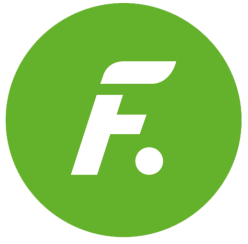 PROGRAMACIÓN DE FDF PARA EL SÁBADO 11 DE ABRILEsta programación podrá sufrir modificaciones en función de la actualidad.11/04/2020SÁBADOFDFH.PrevCalf.Programa                                                            Ep./Serie8:10+7¡TOMA SALAMI!228:45+7¡TOMA SALAMI!239:15+7¡TOMA SALAMI!249:45TPCHIRINGUITO DE PEPE: 'DESDE 1914'811:10+7ANCLADOS: 'EL DIARIO DE CHE-NOAH'812:20+12AÍDA: 'RATA-TA-TA-TOUILLE'15313:25+12CAMERA CAFÉ2313:55+12CAMERA CAFÉ2414:25+12CAMERA CAFE2514:50+12LA QUE SE AVECINA: 'UN LUPANAR, UN PAR DE SUEGRAS Y UNA PROFANACIÓN A LO LOCO'3016:25+12LA QUE SE AVECINA: 'UN ESPETERO HOSTELERO, UNA AGONÍA RURAL Y UNAS GOTITAS DE BURUNDANGA'8418:15+12EL PUEBLO719:35+16LA QUE SE AVECINA: 'UN DEPREDADOR AFRICANO, UNA MUÑEQUITA RUSA Y UNA NOCHE CHOCHETE FREE'13921:05+16LA QUE SE AVECINA: 'UN CHOCHETE PASAJERO, UNA LESBIANA CON MOCHILA Y EL PADRE PIRULETAS'14022:45+16LA QUE SE AVECINA: 'UN SABOTAJE, UNA MAMI COLEGUITI Y UN TRASTRÁS POR DETRÁS'1430:20+16LA QUE SE AVECINA: 'UNA PRESIDENTA ACORRALADA UN MAYORISTA EN PAÑALES Y UN BODERLINE IN LOVE'1512:05+12LA QUE SE AVECINA: 'UN ONANISTA, UN NIÑO ROBADO Y UNA ANTORCHA HUMANA'783:30+18EL HORÓSCOPO DE ESPERANZA GRACIA13:35TPMEJOR LLAMA A KIKO294:05TPMEJOR LLAMA A KIKO64:35TPMIRAMIMÚSICA15:40TPLA TIENDA EN CASA1